NATIONALITY WAIVER REQUEST FORM JobsBank Posting (where required)[Guidance to OREs: Please provide a screenshot of the posting.  The screenshot should show the JobsBank ID, posting and closing dates as well as job description.  The following is an example.]  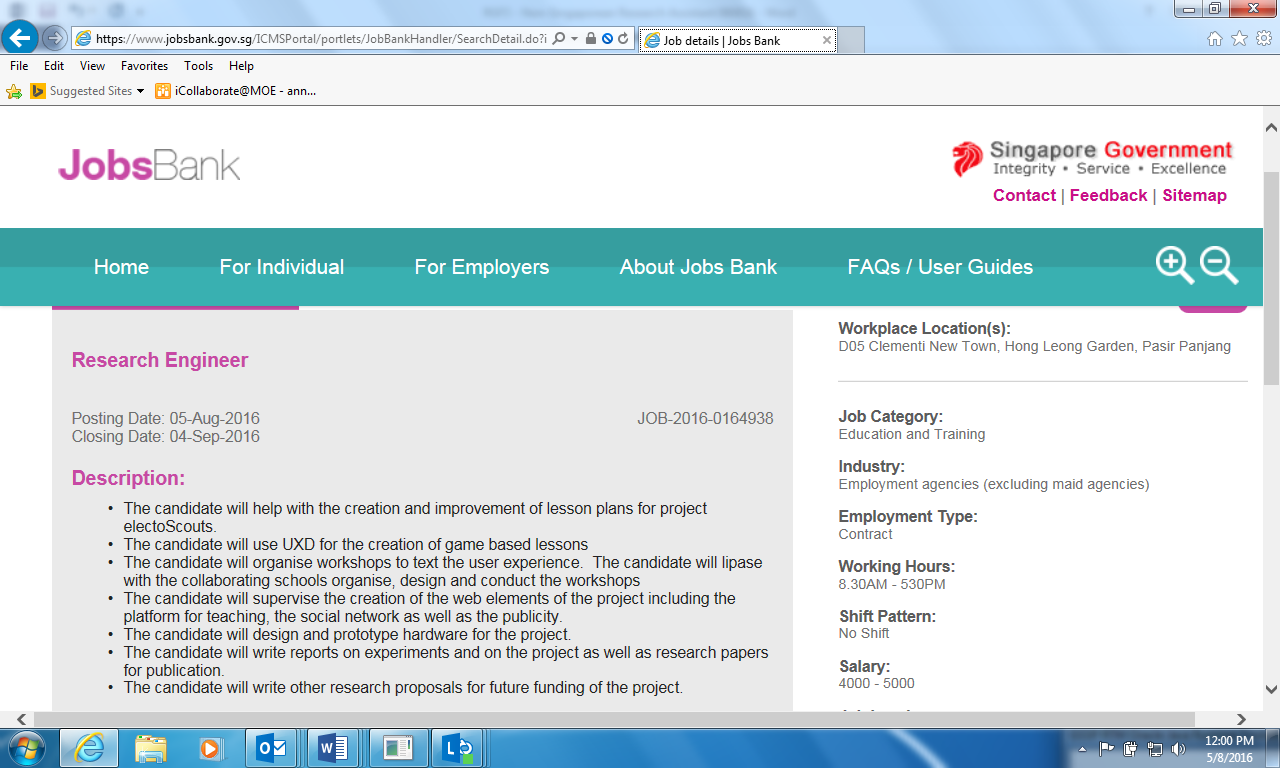 Details of Unsuccessful Singaporean/Permanent Resident applicants:* Grantor may request for CVs of any Singaporean/PR applicants for the JobsBank posting and these must be provided if requested.  S/NApplicant NameAcademic Background *please state discipline & specialization and highest qualification attainedDecision  Reasons for not interviewing/selecting SC/PR applicant[Please add more rows where necessary]